Документация об аукционев электронной форме на право заключения контракта на поставку новогодних подарков для детейг. Архангельск2017 годI. Общие положения2. Дополнительные требования и условияТребования к качеству товаров:  По своему качеству должен соответствовать требованиям:- СанПиН  2.3.2.1078-01 «Гигиенические требования безопасности и пищевой ценности пищевых продуктов»; - СанПиН 2.3.2.1940-05 «Организация детского питания»;- удостоверяться сертификатами (декларацией) соответствия Госстандарта России, гигиеническими сертификатами, а также соответствовать иным обязательным требованиям, установленным правовыми актами для данного вида товаров.Поставщик должен иметь на всю поставляемую продукцию сертификаты подтверждающие качество кондитерской продукции, санитарно-гигиенические сертификаты.Требования к упаковке товаров: Поставляемый товар должен быть доставлен в упаковке и таре, обеспечивающих сохранность товаров (защиту от повреждений или порчи во время транспортировки и хранения), а также неоднократную их погрузку и разгрузку, с исключением возможности свободного доступа к товару. Тара и средства пакетирования возврату Поставщику не подлежат.Требования к отгрузке товаров: Доставка товара до места принятия их Заказчиком, выгрузка товаров в месте их передачи Заказчику, осуществляется силами и техническими средствами Поставщика, либо с привлечением третьих лиц за счет Поставщика. Способы доставки товаров определяются Поставщиком самостоятельно, с учетом обеспечения своевременности их передачи Заказчику и сохранности товара. Поставщик обязан согласовывать с Заказчиком  точное время доставки товаров.Срок поставки товара: 01 декабря 2017 годаПоставка товара осуществляется по адресу:  г. Архангельск, Талажское шоссе, 10.Требования к гарантийному сроку и объему предоставления гарантий качества товара: Гарантия качества товара, предоставляемого Поставщиком, должна распространяться на весь объем товара, в течение всего его срока годности. Остаточный срок годности конфет и кондитерских изделий, входящих в новогодний подарок, на момент передачи их Заказчику должен быть не менее 80% от срока годности, указанного производителем. Поставщик в течение этого срока, с момента подписания товарно- транспортной накладной, гарантирует качество и безопасность поставляемого товара в соответствии с действующими стандартами, утверждёнными в отношении данного вида товара и наличием сертификатов, обязательных для данного вида товара, оформленных в соответствии с действующим Российским законодательством.III. Приложения к документации об электронном аукционеПриложение № 1Рекомендуемые формы для заполнения участниками электронного аукционаФорма 1Сведения о товаре, на поставку которого осуществляется закупкаВ случае применения при осуществлении закупки приказа министерства экономического развития Российской Федерации от 25 марта 2014 года № 155 
«Об условиях допуска товаров, происходящих из иностранных государств, для целей осуществления закупок товаров, работ, услуг для обеспечения государственных и муниципальных нужд» указание участником закупки в составе первой части заявки на участие в электронном аукционе наименования страны происхождения товара одновременно является декларацией участника закупки о стране происхождения товара, предусмотренной вышеуказанным приказом.В случае применения при осуществлении закупки постановления Правительства Российской Федерации от 22 августа 2016 года № 832 «Об ограничениях допуска отдельных видов пищевых продуктов, происходящих из иностранных государств, для целей осуществления закупок для обеспечения государственных и муниципальных нужд» подтверждением страны происхождения товаров (пищевых продуктов), включенных в перечень, является указание (декларирование) участником закупки в заявке в соответствии с Федеральным законом «О контрактной системе в сфере закупок товаров, работ, услуг для обеспечения государственных и муниципальных нужд» наименования страны происхождения и производителя пищевых продуктов, включенных в перечень. Наименование страны происхождения товаров (пищевых продуктов) указывается в соответствии с Общероссийским классификатором стран мира.Форма 2Информация об участнике электронного аукционаорма 3Декларация о соответствии участника электронного аукциона требованиям, установленным в соответствии с пунктами 3-9 части 1 статьи 31 Федерального закона от 05 апреля 2013 года № 44-ФЗНастоящей декларацией __________________________________________________ 
                                                                                               (наименование участника закупки)подтверждает, что соответствует следующим единым требованиям к участникам закупки:1) непроведение ликвидации участника закупки - юридического лица и отсутствие решения арбитражного суда о признании участника закупки - юридического лица или индивидуального предпринимателя несостоятельным (банкротом) и об открытии конкурсного производства;2) неприостановление деятельности участника закупки в порядке, установленном Кодексом Российской Федерации об административных правонарушениях, на дату подачи заявки на участие в закупке;3) отсутствие у участника закупки недоимки по налогам, сборам, задолженности по иным обязательным платежам в бюджеты бюджетной системы Российской Федерации (за исключением сумм, на которые предоставлены отсрочка, рассрочка, инвестиционный налоговый кредит в соответствии с законодательством Российской Федерации о налогах и сборах, которые реструктурированы в соответствии с законодательством Российской Федерации, по которым имеется вступившее в законную силу решение суда о признании обязанности заявителя по уплате этих сумм исполненной или которые признаны безнадежными к взысканию в соответствии с законодательством Российской Федерации о налогах и сборах) за прошедший календарный год, размер которых превышает двадцать пять процентов балансовой стоимости активов участника закупки, по данным бухгалтерской отчетности за последний отчетный период;4) отсутствие у участника закупки - физического лица либо у руководителя, членов коллегиального исполнительного органа, лица, исполняющего функции единоличного исполнительного органа, или главного бухгалтера юридического лица - участника закупки судимости за преступления в сфере экономики и (или) преступления, предусмотренные статьями 289, 290, 291, 291.1 Уголовного кодекса Российской Федерации (за исключением лиц, у которых такая судимость погашена или снята), а также неприменение в отношении указанных физических лиц наказания в виде лишения права занимать определенные должности или заниматься определенной деятельностью, которые связаны с поставкой товара, выполнением работы, оказанием услуги, являющихся объектом осуществляемой закупки, и административного наказания в виде дисквалификации;5) участник закупки - юридическое лицо, которое в течение двух лет до момента подачи заявки на участие в закупке не было привлечено к административной ответственности за совершение административного правонарушения, предусмотренного статьей 19.28 Кодекса Российской Федерации об административных правонарушениях;6) отсутствие между участником закупки и заказчиком конфликта интересов, под которым понимаются случаи, при которых руководитель заказчика, член комиссии по осуществлению закупок, руководитель контрактной службы заказчика, контрактный управляющий состоят в браке с физическими лицами, являющимися выгодоприобретателями, единоличным исполнительным органом хозяйственного общества (директором, генеральным директором, управляющим, президентом и другими), членами коллегиального исполнительного органа хозяйственного общества, руководителем (директором, генеральным директором) учреждения или унитарного предприятия либо иными органами управления юридических лиц - участников закупки, с физическими лицами, в том числе зарегистрированными в качестве индивидуального предпринимателя, - участниками закупки либо являются близкими родственниками (родственниками по прямой восходящей и нисходящей линии (родителями и детьми, дедушкой, бабушкой и внуками), полнородными и неполнородными (имеющими общих отца или мать) братьями и сестрами), усыновителями или усыновленными указанных физических лиц;7) обладание участником закупки исключительными правами на результаты интеллектуальной деятельности, если в связи с исполнением контракта заказчик приобретает права на такие результаты, за исключением случаев заключения контрактов на создание произведений литературы или искусства, исполнения, на финансирование проката или показа национального фильма.Форма 4Требование о предоставлении преимуществ, установленных в соответствии со статьей 28 Федерального закона от 05 апреля 2013 года № 44-ФЗВ соответствии с пунктом 2 статьи 28 Федерального закона от 05 апреля 2013 года № 44-ФЗ «О контрактной системе в сфере закупок товаров, работ, услуг для обеспечения государственных и муниципальных нужд» ________________________________________ 
                                                                                                         (наименование участника закупки)требует заключить контракт по предложенной нами цене с учетом преимущества в отношении цены контракта, установленного указанным выше пунктом.Форма 5Декларация о соответствии критериям, установленным частью 2 статьи 29 Федерального закона от 05 апреля 2013 года № 44-ФЗНастоящей декларацией __________________________________________________ 
                                                                                               (наименование участника закупки)подтверждает, что соответствует критериям, установленным частью 2 статьи 29 Федерального закона от 05 апреля 2013 года № 44-ФЗ «О контрактной системе в сфере закупок товаров, работ, услуг для обеспечения государственных и муниципальных нужд», а именно является:а) общероссийской общественной организацией инвалидов (в том числе созданной как союз общественных организаций инвалидов), среди членов которой инвалиды и их законные представители составляют не менее чем восемьдесят процентов,*илиб) организацией, уставный (складочный) капитал которой полностью состоит из вкладов общероссийских общественных организаций инвалидов и среднесписочная численность инвалидов в которой по отношению к другим работникам составляет не менее чем пятьдесят процентов, а доля оплаты труда инвалидов в фонде оплаты труда - не менее чем двадцать пять процентов.**участник электронного аукциона должен выбрать соответствующий вариантФорма 6Декларация о принадлежности участника электронного аукциона к субъектам малого предпринимательства или социально ориентированным некоммерческим организациям Настоящей декларацией __________________________________________________ 
                                                                                               (наименование участника закупки)подтверждает, что является:а) субъектом малого предпринимательства в соответствии с требованиями, предусмотренными Федеральным законом от 24 июля 2007 года № 209-ФЗ «О развитии малого и среднего предпринимательства в Российской Федерации»*илиб) социально ориентированной некоммерческой организацией в соответствии с требованиями, предусмотренными Федеральным законом от 12 января 1996 года № 7-ФЗ «О некоммерческих организациях».**участник электронного аукциона должен выбрать соответствующий вариантПриложение № 2ОБОСНОВАНИЕ НАЧАЛЬНОЙ (МАКСИМАЛЬНОЙ) ЦЕНЫ КОНТРАКТАна поставку новогодних подарков для детейДата подготовки обоснования начальной (максимальной) цены контракта: 11.09.2017 год.				Используемый метод определения начальной (максимальной) цены контракта: метод сопоставимых рыночных цен.Обоснование выбранного метода обоснования начальной (максимальной) цены контракта: метод сопоставимых рыночных цен (анализа рынка) является приоритетным для определения  и обоснования начальной (максимальной) цены контракта.			Запрос на предоставление ценовой информации направлялся пяти потенциальным поставщикам, ценовые предложения получены от трех потенциальных поставщиков.										* Расчет начальной (максимальной) цены по позициям производится по формуле:													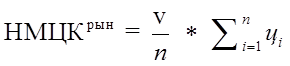 где: - НМЦК, определяемая методом сопоставимых рыночных цен (анализа рынка);v - количество (объем) закупаемого товара (работы, услуги);n - количество значений, используемых в расчете;i - номер источника ценовой информации;цi - цена единицы товара, работы, услуги, представленная в источнике с номером i, скорректированная с учетом коэффициентов (индексов), применяемых для пересчета цен товаров, работ, услуг с учетом различий в характеристиках товаров, коммерческих и (или) финансовых условий поставок товаров, выполнения работ, оказания услуг.										** Расчет начальной (максимальной) цены контракта  производится путем сложения начальных (максимальных) цен по позициям.											Приложение № 3ПРОЕКТ  КОНТРАКТна поставку новогодних подарков для детейРегистрационный № Идентификационный код закупки: 173290109188929010100110820001082244г. Архангельск 								 «___»________ 2017 годаАдминистрация муниципального образования городского округа «Новая Земля», именуемое в дальнейшем Заказчик, в лице главы муниципального образования  Мусина Жиганши Кешовича, действующего на основании Устава, с одной стороны, и ________________________________, именуемая в дальнейшем «Поставщик», в лице _______________________________________, действующего на основании _______________________, с другой стороны, именуемые совместно в дальнейшем «Стороны», на основании ___________от «__» _________20___ г. №__________________ заключили настоящий Контракт о нижеследующем.1. Предмет Контракта, срок, место и условия поставки1.1. Поставщик принимает на себя обязательства по поставке новогодних подарков для детей (далее – Товар) в соответствии с Приложением № 1 «Спецификация» к настоящему Контракту (далее – Приложение № 1 к Контракту), а Заказчик обязуется принять и оплатить поставленный Товар.1.2. Поставка Товара, указанного в пункте 1.1 настоящего Контракта, осуществляется одной партией с даты заключения Контракта по «01» декабря  2017 года.1.3. Датой поставки Товара считается дата подписания товарно-транспортной (товарной) накладной.1.4. Место поставки товара: г. Архангельск, Талажское шоссе, дом 10.2. Качество Товара2.1. Качество Товара должно соответствовать установленным в Российской Федерации государственным стандартам и подтверждаться соответствующими документами, оформленными в соответствии с требованиями нормативной документации. 2.2. Поставляемый Товар должен быть новым товаром (товаром, который не был в употреблении, в ремонте, в том числе который не был восстановлен, у которого не была осуществлена замена составных частей, не были восстановлены потребительские свойства) в случае, если иное не предусмотрено настоящим Контрактом.2.3. В случае поставки Товара, качество которого не соответствует условиям Контракта, Поставщик без промедления заменит его Товаром надлежащего качества. Убытки, возникшие в связи с заменой Товара, несет Поставщик.3. Цена Контракта3.1. Оплата стоимости поставленного по настоящему Контракту Товара производится в рублях.3.2. Цена Товара, указанного в пункте 1.1 настоящего Контракта, определена ___ от «____» _______ 2017 г. № ____.3.3. Цена настоящего Контракта, составляет _____________ (________) рубля __ копеек, в т.ч. НДС ___________ (__________) рублей ___ копейки, в соответствии с ценой, определенной вышеуказанным протоколом.В случае если Контракт заключается с физическим лицом (за исключением индивидуальных предпринимателей), сумма, подлежащая уплате физическому лицу по Контракту, уменьшается на размер налоговых платежей, связанных с оплатой Контракт.3.4. Цена Контракта включает в себя стоимость Товара, расходы на страхование, уплату таможенных пошлин, налогов, сборов и других обязательных платежей, расходы, связанные с доставкой и выгрузкой Товара в адрес Заказчика, а так же иные расходы, связанные с исполнением Контракта.3.5. Цена Контракта является твердой, определяется на весь срок исполнения Контракта и не может изменяться в ходе его исполнения, за исключением случаев, предусмотренных настоящим Контрактом.3.6. Цена Контракта может быть снижена по соглашению Сторон без изменения предусмотренных Контрактом количества Товара, качества поставляемого Товара и иных условий исполнения Контракта.4. Порядок и сроки оплаты Товара4.1. Оплата осуществляется по безналичному расчету путем перечисления Заказчиком денежных средств на расчетный счет Поставщика в течение 10 (Десяти) дней после подписания Сторонами товарно-транспортной (товарной) накладной по факту поставки Товара.4.2. Счет Поставщика с приложенными к нему счётом-фактурой, товарно-транспортной (товарной) накладной, подписанной Сторонами, оплачиваются Заказчиком в установленные настоящим разделом порядке и сроки.4.3. Источник финансирования: бюджет муниципального образования городской округ «Новая Земля».5. Права и обязанности Сторон5.1. Поставщик имеет право:5.1.1. Привлекать к исполнению Контракта третьих лиц (транспортные компании, экспедитора и др.). При этом Поставщик несет ответственность перед Заказчиком за неисполнение или ненадлежащее исполнение обязательств третьими лицами.5.1.2. Требовать своевременной оплаты за поставленный Товар в соответствии с пунктом 4.1 настоящего Контракта.5.1.3. Осуществлять иные права в соответствии с действующим законодательством Российской Федерации.5.2. Поставщик обязан:5.2.1. Произвести поставку Товара на условиях настоящего Контракта.5.2.2. При поставке передать Заказчику Товар и относящиеся к нему документы (копии документов, удостоверяющих качество Товара (сертификаты соответствия, декларации о соответствии и т.п.), счет, счет-фактуру, товарно-транспортную (товарную) накладную на поставленный Товар и др.5.2.3. Обеспечить соответствие поставки Товара действующим стандартам Российской Федерации, регламентирующим его выпуск и транспортировку, и требованиям по номенклатуре, ценам, объемам и качеству, на условиях, предусмотренных в Контракте.5.2.4. Отгрузить Товар в надлежащей упаковке таким образом, чтобы исключить порчу и (или) уничтожение Товара на период поставки, до приемки его Заказчиком, включая условия перегрузки.5.2.5. Обеспечить соответствие маркировки Товара требованиям действующих нормативных актов Российской Федерации, таким образом, чтобы она обеспечивала возможность количественного учета поставленного Товара.5.2.6. Своевременно предоставлять достоверную информацию о ходе исполнения своих обязательств, в том числе о сложностях, возникающих при исполнении Контракта, а также к установленному Контрактом сроку предоставить Заказчику результаты поставки товара, предусмотренные Контрактом.5.2.7. Незамедлительно информировать Заказчика в случае невозможности исполнения обязательств по настоящему Контракту.5.2.8. Предоставить по требованию Заказчика в согласованные сроки в письменном виде отчет о ходе выполнения настоящего Контракта с последующим направлением оригинала в течение 10 рабочих дней с даты отправления информации посредством факсимильной связи.5.2.9. Надлежаще исполнять иные принятые на себя обязательства.5.3. Заказчик имеет право:5.3.1. Контролировать ход выполнения Поставщиком поставок по Контракту без вмешательства в оперативно-хозяйственную деятельность Поставщика.5.3.2. При обнаружении недостатков Товара требовать их устранения.5.3.3. В любое время потребовать от Поставщика отчет о ходе исполнения настоящего Контракта.5.3.4. Не отказывать в приемке результатов отдельного этапа исполнения Контракта либо поставленного Товара в случае выявления несоответствия этих результатов либо этого Товара условиям Контракта, если выявленное несоответствие не препятствует приемке этих результатов либо этого Товара и устранено Поставщиком.5.3.5. Осуществлять иные права в соответствии с действующим законодательством Российской Федерации.5.4. Заказчик обязан:5.4.1. Произвести оплату в соответствии с пунктом 4.1 настоящего Контракта;5.4.2. Передавать Поставщику необходимую для выполнения обязательств информацию.5.4.3. Обеспечить приемку Товара, провести экспертизу Товара, а также оплатить Товар в порядке и сроки, определенные настоящим Контрактом.5.4.4. Надлежаще исполнять иные принятые на себя обязательства.6. Упаковка и маркировка6.1. Поставляемый Товар должен отгружаться надлежащим образом, чтобы исключить порчу и (или) уничтожение Товара на период поставки, до приемки его Заказчиком, включая условия перегрузки.6.2. Маркировка Товара должна соответствовать требованиям действующих нормативных актов Российской Федерации и обеспечивать возможность количественного учета поставленного Товара.6.3. Условия хранения Товара и условия доставки должны полностью соответствовать действующим нормативам и законодательным актам в отношении Товара данного вида и установленному температурному режиму.7. Порядок и сроки приемки Товара7.1. Приемка Товара Поставщика осуществляется Заказчиком в соответствии с требованиями, указанными в настоящем Контракте. Приемка поставленного Товара осуществляется в ходе передачи Товара Заказчику в месте доставки и включает в себя следующие этапы:- проверка комплектности и номенклатуры поставленного Товара;-проверка полноты и правильности оформления комплекта товарно-транспортных документов;- контроль наличия (отсутствия) внешних повреждений;- проверка наличия документации в соответствии с условиями настоящего Контракта.7.2. Для проверки предоставленных Поставщиком результатов, предусмотренных Контрактом, в части их соответствия условиям Контракта Заказчик обязан провести экспертизу. Экспертиза результатов, предусмотренных Контрактом, может проводиться Заказчиком своими силами или к ее проведению могут привлекаться эксперты, экспертные организации на основании соответствующих контрактов.7.3. В случае несоответствия количества и (или) качества Товара, указанного в товарно-транспортной (товарной) накладной, и документах, подтверждающих качество Товара, и фактически поставленного Поставщиком Товара Заказчик составляет претензию, в которой указывается установленное несоответствие количества и качества принимаемого Товара.7.4. В случае недопоставки и (или) поставки некачественного Товара Заказчик вправе потребовать от Поставщика осуществить замену поставленного некачественного Товара Товаром надлежащего качества, соответствующего условиям Контракта и (или) потребовать осуществить поставку недостающего Товара в течение 10 дней, с даты получения претензии Заказчика.7.5. Возврат поставленного Товара ненадлежащего качества осуществляется за счет средств Поставщика.7.6. Приемка поставленного Товара осуществляется Заказчиком по месту доставки и подтверждается подписанием товарно-транспортной (товарной) накладной.7.7. Поставщик обязан известить Заказчика о точном времени и дате поставки в письменном виде или посредством факсимильной связи.7.8. По итогам приемки Товара при наличии документов, указанных в пункте 2.1 настоящего Контракта, и при отсутствии претензий Заказчика к качеству, количеству и другим характеристикам Товара Заказчик подписывает товарно-транспортную (товарную) накладную в течение 5 рабочих дней.7.9. Поставщик по согласованию с Заказчиком имеет право осуществить досрочную поставку Товара по настоящему Контракту.8. Ответственность Сторон8.1. В случае неисполнения или ненадлежащего исполнения своих обязательств по Контракту Стороны несут ответственность в соответствии с действующим законодательством Российской Федерации и условиями Контракта. 8.2. Поставщик вправе потребовать за каждый факт неисполнения Заказчиком обязательств, предусмотренных Контрактом, за исключением просрочки исполнения обязательств предусмотренных контрактом, уплаты штрафа, установленного Правилами определения размера штрафа, начисляемого в случае ненадлежащего исполнения заказчиком, неисполнения или ненадлежащего исполнения поставщиком (подрядчиком, исполнителем) обязательств, предусмотренных контрактом, утвержденными Постановлением Правительства Российской Федерации от 30 августа 2017 г. № 1042 в виде фиксированной суммы 1000 (Одна тысяча) рублей. 8.3. В случае просрочки исполнения Поставщиком обязательств (в том числе гарантийного обязательства), предусмотренных Контрактом, а также в иных случаях неисполнения или ненадлежащего исполнения Поставщиком обязательств, предусмотренных Контрактом, Заказчик направляет Поставщику требование об уплате неустоек (штрафов, пеней).8.4. Пеня начисляется за каждый день просрочки исполнения поставщиком (подрядчиком, исполнителем) обязательства, предусмотренного контрактом, в размере одной трехсотой действующей на дату уплаты пени ставки рефинансирования Центрального банка Российской Федерации от цены контракта, уменьшенной на сумму, пропорциональную объему обязательств, предусмотренных контрактом и фактически исполненных поставщиком (подрядчиком, исполнителем).8.5. Штраф начисляется за неисполнение или ненадлежащее исполнение поставщиком обязательств, предусмотренных контрактом, за исключением просрочки исполнения обязательств, предусмотренных контрактом, размер штрафа устанавливается  в соответствии с Правилами определения размера штрафа, начисляемого в случае ненадлежащего исполнения заказчиком, неисполнения или ненадлежащего исполнения поставщиком (подрядчиком, исполнителем) обязательств, предусмотренных контрактом, утвержденными Постановлением Правительства Российской Федерации от 30 августа 2017 г. № 1042 (за исключением просрочки исполнения обязательств заказчиком, поставщиком (подрядчиком, исполнителем), и размера пени, начисляемой за каждый день просрочки исполнения поставщиком (подрядчиком, исполнителем) обязательства, предусмотренного контрактом в виде фиксированной суммы и составляет 10% цены контракта или ___________ рублей. 8.6. Сторона освобождается от уплаты неустойки (штрафа, пени), если докажет, что неисполнение или ненадлежащее исполнение обязательства, предусмотренного Контрактом, произошло вследствие непреодолимой силы или по вине другой стороны.8.7. Сторона, для которой в связи с названными обстоятельствами создалась невозможность выполнения своих обязательств по Контракту, в 3-дневный срок письменно извещает другую Сторону о невозможности выполнения обязательств по Контракту с указанием причин.8.8. Общая сумма начисленной неустойки (штрафов, пени) за неисполнение или ненадлежащее исполнение поставщиком (подрядчиком, исполнителем) обязательств, предусмотренных контрактом, не может превышать цену контракта.8.9. Общая сумма начисленной неустойки (штрафов, пени) за ненадлежащее исполнение заказчиком обязательств, предусмотренных контрактом, не может превышать цену контракта.8.10. Все споры и разногласия разрешаются путем переговоров между Сторонами с обязательным составлением протокола переговоров, подписываемого представителями обеих Сторон. Если соглашение не достигнуто, то разрешение противоречий производится в претензионном порядке.8.11.В случае если Стороны не придут к соглашению, споры подлежат рассмотрению в порядке, установленным действующим законодательством Российской Федерации, в Арбитражном суде Архангельской области.9. Обеспечение исполнения Контракта9.1. Обеспечение исполнения Контракта установлено в размере 10% начальной (максимальной) цены Контракта, что составляет 34933  рублей 20 копеек.9.2. В ходе исполнения Контракта Поставщик вправе предоставить Заказчику обеспечение исполнения Контракта, уменьшенное на размер выполненных обязательств, предусмотренных Контрактом, взамен ранее предоставленного обеспечения исполнения Контракта. При этом может быть изменен способ обеспечения исполнения Контракта.9.3. Денежные средства, внесенные в качестве обеспечения исполнения Контракта, возвращаются Поставщику, с которым заключается Контракт, при условии надлежащего исполнения им всех своих обязательств по Контракту в течение 5 рабочих дней со дня получения Заказчиком соответствующего письменного требования Поставщика. Денежные средства возвращаются по реквизитам, указанным Поставщиком в письменном требовании.10. Переход права собственности10.1. Право собственности на Товар переходит к Заказчику с момента доставки Товара и подписания Заказчиком товарно-транспортной (товарной) накладной.11. Срок действия Контракта11.1. Контракт вступает в силу с момента подписания его обеими Сторонами и действует до момента выполнения ими принятых на себя обязательств по настоящему Контракту либо до его расторжения.11.2. Прекращение (окончание) срока действия настоящего Контракта влечет за собой прекращение обязательств Сторон по нему, но не освобождает Стороны от ответственности за неисполнение или ненадлежащее исполнение Контракта, если таковые имели место при исполнении условий настоящего Контракта.12. Порядок изменения, расторжения Контракта и прочие условия12.1. Все изменения и дополнения к Контракту действительны, если совершены в письменной форме и подписаны обеими Сторонами.12.2. При заключении и исполнении Контракта изменение его условий не допускается, за исключением случаев, предусмотренных настоящим Контрактом.12.3. При исполнении Контракта не допускается перемена Поставщика, за исключением случая, если новый Поставщик является правопреемником Поставщика по такому Контракту вследствие реорганизации юридического лица в форме преобразования, слияния или присоединения.12.4. В случае перемены Заказчика права и обязанности Заказчика, предусмотренные Контрактом, переходят к новому Заказчику.12.5. При исполнении Контракта (за исключением случаев, которые предусмотрены нормативными правовыми актами, принятыми в соответствии с частью 6 статьи 14 Федерального закона от 05 апреля 2013 года № 44-ФЗ «О контрактной системе в сфере закупок товаров, работ, услуг для обеспечения государственных и муниципальных нужд») по согласованию Заказчика с Поставщиком допускается поставка товара, качество, технические и функциональные характеристики (потребительские свойства) которого являются улучшенными по сравнению с качеством и соответствующими техническими и функциональными характеристиками, указанными в Контракте.12.6. При изменении юридического адреса, банковских реквизитов и организационно-правовой формы Поставщик в двухнедельный срок обязан письменно известить об этом Заказчика. В случае прекращения деятельности Поставщика Стороной Контракта является его правопреемник.12.7. Расторжение Контракта допускается по соглашению Сторон, по решению суда, в случае одностороннего отказа Стороны Контракта от исполнения Контракта в соответствии с гражданским законодательством. 12.8. Настоящий Контракт составлен в электронной форме, подписан усиленными электронными подписями Сторон и имеет одинаковую юридическую силу для них. После заключения Контракта каждая из Сторон вправе перенести Контракт на бумажный носитель.12.9. Взаимоотношения Сторон, не урегулированные Контрактом, регламентируются действующим законодательством Российской Федерации.13. Приложения к Контракту13.1. Неотъемлемой частью настоящего Контракта является Спецификация (Приложение № 1).14. Юридические адреса и платежные реквизиты                     ЗАКАЗЧИК:					        ПОСТАВЩИК:ПОДПИСИ СТОРОНПриложение № 1к Контракту № ____________от «____» _________2017 годаСПЕЦИФИКАЦИЯПОДПИСИ СТОРОНУТВЕРЖДАЮГлава муниципального образования городской округ «Новая Земля»         ___________ Ж.К. Мусин«21» сентября 2017 г.М.П.№Содержание документации об аукционе в электронной форме 
(далее – электронный аукцион) в соответствии Федеральным законом 
от 05 апреля 2013 года № 44-ФЗ «О контрактной системе в сфере закупок товаров, работ, услуг для обеспечения государственных и муниципальных нужд» (далее – Федеральный закон от 05 апреля 2013 года № 44-ФЗ)Содержание документации об аукционе в электронной форме 
(далее – электронный аукцион) в соответствии Федеральным законом 
от 05 апреля 2013 года № 44-ФЗ «О контрактной системе в сфере закупок товаров, работ, услуг для обеспечения государственных и муниципальных нужд» (далее – Федеральный закон от 05 апреля 2013 года № 44-ФЗ)Наименование объекта закупкиПоставка новогодних подарков для детейСпособ определения поставщика Электронный аукционЗаказчик(наименование, место нахождения, почтовый адрес, адрес электронной почты, номер контактного телефона, ответственное должностное лицо)Муниципальное образование городской округ «Новая Земля» (МО ГО «Новая Земля»)   Место нахождения: 163055, Архангельская область, г. Архангельск -55, ул. Советская, д. 16   Почтовый адрес: 163055, Архангельская область, г. Архангельск - 55, ул. Советская, д. 16   Адрес электронной почты: nz_admin@mail.ru   Номер контактного телефона: (495) 514-05-81*11-15   Ответственное должностное лицо: Москалева Анастасия ЭдуардовнаУполномоченный органАдминистрация муниципального образования городской округ «Новая Земля» (МО ГО «Новая Земля»)Контактное лицо – Москалева Анастасия ЭдуардовнаИнформация о контрактной службе, контрактном управляющем, ответственных за заключение контракта (номера контактного телефона и факса, адрес электронной почты)Ответственное должностное лицо: Москалева Анастасия Эдуардовна    Номер контактного телефона: (495) 514-05-81*11-158-921-811-2442Адрес электронной почты: nz_imuhestvo@mail.ruИсточник финансирования Бюджет муниципального образования городской округ «Новая Земля»Начальная (максимальная) цена контракта349332 (Триста сорок девять тысяч триста тридцать два) руб. 00 копеекИдентификационный 
код закупки173290109188929010100110820001082244Обоснование начальной (максимальной) цены контрактаОбоснование начальной (максимальной) цены контракта представлено в Приложении № 2 раздела III «Приложения к документации об аукционе».Размер и порядок внесения денежных средств в качестве обеспечения заявок на участие в электронном аукционеРазмер обеспечения заявки на участие в электронном аукционе – 1 % начальной (максимальной) цены контракта.Обеспечение заявки на участие в электронном аукционе должно быть предоставлено до момента подачи заявки на участие в электронном аукционе.Денежные средства, вносимые в качестве обеспечения заявки на участие в электронном аукционе, перечисляются на счет оператора электронной площадки в банке.Требования к содержанию и составу заявки на участие в электронном аукционеЗаявка на участие в электронном аукционе состоит из двух частей.Первая часть заявки на участие в электронном аукционе должна содержать указанную в одном из следующих пунктов информацию:а) согласие участника электронного аукциона на поставку товара в случае, если этот участник предлагает для поставки товар, в отношении которого в документации об электронном аукционе содержится указание на товарный знак (его словесное обозначение) (при наличии), знак обслуживания (при наличии), фирменное наименование (при наличии), патенты (при наличии), полезные модели (при наличии), промышленные образцы (при наличии), наименование страны происхождения товара, и (или) такой участник предлагает для поставки товар, который является эквивалентным товару, указанному в данной документации, конкретные показатели товара, соответствующие значениям эквивалентности, установленным данной документацией;б) конкретные показатели, соответствующие значениям, установленным документацией об электронном аукционе, и указание на товарный знак (его словесное обозначение) (при наличии), знак обслуживания (при наличии), фирменное наименование (при наличии), патенты (при наличии), полезные модели (при наличии), промышленные образцы (при наличии), наименование страны происхождения товара.Первая часть заявки на участие в электронном аукционе может содержать эскиз, рисунок, чертеж, фотографию, иное изображение товара, на поставку которого заключается контракт.Рекомендуемая форма для заполнения участниками электронного аукциона – форма 1 «Сведения о товаре, на поставку которого осуществляется закупка» Приложения № 1 раздела III «Приложения к документации об аукционе».Вторая часть заявки на участие в электронном аукционе должна содержать следующие документы и информацию:1) наименование, фирменное наименование (при наличии), место нахождения, почтовый адрес (для юридического лица), фамилия, имя, отчество (при наличии), паспортные данные, место жительства (для физического лица), номер контактного телефона, идентификационный номер налогоплательщика участника электронного аукциона или в соответствии с законодательством соответствующего иностранного государства аналог идентификационного номера налогоплательщика участника электронного аукциона (для иностранного лица), идентификационный номер налогоплательщика (при наличии) учредителей, членов коллегиального исполнительного органа, лица, исполняющего функции единоличного исполнительного органа участника такого аукциона (рекомендуемая форма для заполнения участниками электронного аукциона – форма 2 «Информация об участнике электронного аукциона» Приложения № 1 раздела III «Приложения к документации об аукционе»);2) документы, подтверждающие соответствие участника электронного аукциона требованиям, установленным пунктом 1 части 1 статьи 31 Федерального закона от 05 апреля 2013 года № 44-ФЗ, или копии этих документов;3) документы, подтверждающие соответствие участника электронного аукциона требованиям, установленным частями 2 и 2.1 статьи 31 (при наличии таких требований) Федерального закона от 05 апреля 2013 года № 44-ФЗ, или копии этих документов;4) декларация о соответствии участника электронного аукциона требованиям, установленным пунктами 3-9 части 1 статьи 31 Федерального закона от 05 апреля 2013 года № 44-ФЗ (рекомендуемая форма для заполнения участниками электронного аукциона – форма 3 Приложения № 1 раздела III «Приложения к документации об аукционе»);5) копии документов, подтверждающих соответствие товара, работы или услуги требованиям, установленным в соответствии с законодательством Российской Федерации, в случае, если в соответствии с законодательством Российской Федерации установлены требования к товару, работе или услуге и представление указанных документов предусмотрено документацией об электронном аукционе;6) решение об одобрении или о совершении крупной сделки либо копия данного решения в случае, если требование о необходимости наличия данного решения для совершения крупной сделки установлено федеральными законами и иными нормативными правовыми актами Российской Федерации и (или) учредительными документами юридического лица и для участника электронного аукциона заключаемый контракт или предоставление обеспечения заявки на участие в таком аукционе, обеспечения исполнения контракта является крупной сделкой;7) документы, подтверждающие право участника электронного аукциона на получение преимущества в соответствии со статьями 28 и 29 Федерального закона от 05 апреля 2013 года № 44-ФЗ, или копии этих документов:требование о предоставлении преимуществ, установленных в соответствии со статьей 28 Федерального закона от 05 апреля 2013 года № 44-ФЗ (рекомендуемая форма для заполнения участниками электронного аукциона – форма 4 Приложения № 1 раздела III «Приложения к документации об аукционе»);декларация о соответствии критериям, установленным частью 2 статьи 29 Федерального закона от 05 апреля 2013 года № 44-ФЗ (рекомендуемая форма для заполнения участниками электронного аукциона – форма 5 Приложения № 1 раздела III «Приложения к документации об аукционе»);8) документы, подтверждающие соответствие участника электронного аукциона и (или) предлагаемого им товара условиям, запретам и ограничениям, установленным в соответствии со статьей 14 Федерального закона от 05 апреля 2013 года № 44-ФЗ, или копии этих документов:8.1) при установлении запрета на допуск отдельных видов товаров машиностроения, происходящих из иностранных государств:а) для товаров, указанных в пунктах 1 - 13, 17 - 32 и 34 - 55 перечня, предусмотренного приложением к постановлению Правительства Российской Федерации от 14 июля 2014 года № 656 «Об установлении запрета на допуск отдельных видов товаров машиностроения, происходящих из иностранных государств, для целей осуществления закупок для обеспечения государственных и муниципальных нужд»:копия специального инвестиционного контракта, заверенная руководителем организации, являющейся стороной указанного контракта (для подтверждения наличия специального инвестиционного контракта),илиакт экспертизы, выдаваемый Торгово-промышленной палатой Российской Федерации в порядке, установленном ею по согласованию с Министерством промышленности и торговли Российской Федерации (для подтверждения соответствия товаров требованиям к промышленной продукции, предъявляемым в целях ее отнесения к продукции, произведенной в Российской Федерации, предусмотренным приложением к постановлению Правительства Российской Федерации от 17 июля 2015 года № 719 «О критериях отнесения промышленной продукции к промышленной продукции, не имеющей аналогов, произведенных в Российской Федерации»),или сертификат о происхождении товара, выдаваемый уполномоченным органом (организацией) государства - члена Евразийского экономического союза по форме, установленной Правилами определения страны происхождения товаров, являющимися неотъемлемой частью Соглашения о Правилах определения страны происхождения товаров в Содружестве Независимых Государств от 20 ноября 2009 года, и в соответствии с критериями определения страны происхождения товаров, предусмотренными указанными Правилами (для подтверждения страны происхождения товаров);б) для товаров, указанных в пунктах 14 - 16 и 33 перечня, предусмотренного приложением к постановлению Правительства Российской Федерации от 14 июля 2014 года № 656 «Об установлении запрета на допуск отдельных видов товаров машиностроения, происходящих из иностранных государств, для целей осуществления закупок для обеспечения государственных и муниципальных нужд»:копия специального инвестиционного контракта, заверенная руководителем организации, являющейся стороной указанного контракта (для подтверждения наличия специального инвестиционного контракта),илиакт экспертизы, выдаваемый Торгово-промышленной палатой Российской Федерации в порядке, установленном ею по согласованию с Министерством промышленности и торговли Российской Федерации (для подтверждения соответствия товаров требованиям к промышленной продукции, предъявляемым в целях ее отнесения к продукции, произведенной в Российской Федерации, предусмотренным приложением к постановлению Правительства Российской Федерации от 17 июля 2015 года № 719 «О критериях отнесения промышленной продукции к промышленной продукции, не имеющей аналогов, произведенных в Российской Федерации», и положениям абзацев четвертого - шестого подпункта «б» пункта 1 постановления Правительства Российской Федерации от 14 июля 2014 года № 656 «Об установлении запрета на допуск отдельных видов товаров машиностроения, происходящих из иностранных государств, для целей осуществления закупок для обеспечения государственных и муниципальных нужд»);8.2) при установлении ограничения допуска отдельных видов медицинских изделий, происходящих из иностранных государств:сертификат о происхождении товара, выдаваемый уполномоченным органом (организацией) Российской Федерации, Республики Армения, Республики Белоруссия или Республики Казахстан по форме, установленной Правилами определения страны происхождения товаров, являющимися неотъемлемой частью Соглашения о Правилах определения страны происхождения товаров в Содружестве Независимых Государств от 20 ноября 2009 года, и в соответствии с критериями определения страны происхождения товаров, предусмотренными указанными Правилами (для подтверждения страны происхождения медицинских изделий, включенных в перечень отдельных видов медицинских изделий, происходящих из иностранных государств, в отношении которых устанавливается ограничение допуска для целей осуществления закупок для обеспечения государственных и муниципальных нужд, утвержденный постановлением Правительства Российской Федерации от 05 февраля 2015 года № 102 «Об установлении ограничения допуска отдельных видов медицинских изделий, происходящих из иностранных государств, для целей осуществления закупок для обеспечения государственных и муниципальных нужд»;8.3) при установлении ограничения допуска происходящих из иностранных государств лекарственных препаратов, включенных в перечень жизненно необходимых и важнейших лекарственных препаратов:сертификат о происхождении товара, выдаваемый уполномоченным органом (организацией) государства - члена Евразийского экономического союза по форме, установленной Правилами определения страны происхождения товаров, являющимися неотъемлемой частью Соглашения о Правилах определения страны происхождения товаров в Содружестве Независимых Государств от 20 ноября 2009 года, и в соответствии с критериями определения страны происхождения товаров, предусмотренными указанными Правилами (для подтверждения страны происхождения лекарственных препаратов, включенных в перечень жизненно необходимых и важнейших лекарственных препаратов, в отношении которых установлено ограничение допуска для целей осуществления закупок для обеспечения государственных и муниципальных нужд в соответствии с постановлением Правительства Российской Федерации от 30 ноября 2015 № 1289 «Об ограничениях и условиях допуска происходящих из иностранных государств лекарственных препаратов, включенных в перечень жизненно необходимых и важнейших лекарственных препаратов, для целей осуществления закупок для обеспечения государственных и муниципальных нужд»);8.4) при установлении ограничения допуска отдельных видов радиоэлектронной продукции, происходящих из иностранных государств:а) специальный инвестиционный контракт в случае, установленном подпунктом «а» пункта 6 постановления Правительства Российской Федерации от 26 сентября 2016 года № 968 «Об ограничениях и условиях допуска отдельных видов радиоэлектронной продукции, происходящих из иностранных государств, для целей осуществления закупок для обеспечения государственных и муниципальных нужд»;б) подтверждение Министерством промышленности и торговли Российской Федерации производства на территории Российской Федерации предложенных в заявке на участие в электронном аукционе отдельных видов радиоэлектронной продукции, в случае, установленном подпунктом «б» пункта 6 постановления Правительства Российской Федерации от 26 сентября 2016 года № 968 «Об ограничениях и условиях допуска отдельных видов радиоэлектронной продукции, происходящих из иностранных государств, для целей осуществления закупок для обеспечения государственных и муниципальных нужд»;в) выданное Министерством промышленности и торговли Российской Федерации уведомление о присвоении статуса телекоммуникационного оборудования российского происхождения и выданное Министерством промышленности и торговли Российской Федерации уведомление о подтверждении статуса телекоммуникационного оборудования российского происхождения (при наличии) в случае, установленном подпунктом «в» пункта 6 постановления Правительства Российской Федерации от 26 сентября 2016 года № 968 «Об ограничениях и условиях допуска отдельных видов радиоэлектронной продукции, происходящих из иностранных государств, для целей осуществления закупок для обеспечения государственных и муниципальных нужд»;г) сертификат СТ-1 на предложенные в заявке на участие в электронном аукционе отдельные виды радиоэлектронной продукции в случае, установленном подпунктом «г» пункта 6 постановления Правительства Российской Федерации от 26 сентября 2016 года № 968 «Об ограничениях и условиях допуска отдельных видов радиоэлектронной продукции, происходящих из иностранных государств, для целей осуществления закупок для обеспечения государственных и муниципальных нужд»;9) декларация о принадлежности участника электронного аукциона к субъектам малого предпринимательства или социально ориентированным некоммерческим организациям (рекомендуемая форма для заполнения участниками электронного аукциона – форма 6 Приложения № 1 раздела III «Приложения к документации об аукционе»).Инструкция по заполнению заявки на участие в электронном аукционеОбмен информацией, связанной с проведением электронного аукциона, между участником такого аукциона, заказчиком, уполномоченным органом, оператором электронной площадки осуществляется на электронной площадке в форме электронных документов.Документы и информация, направляемые в форме электронных документов участником электронного аукциона, заказчиком, уполномоченным органом должны быть подписаны усиленной электронной подписью лица, имеющего право действовать от имени соответственно участника такого аукциона, заказчика, уполномоченного органа.Заявка на участие в электронном аукционе направляется участником такого аукциона оператору электронной площадки в форме двух электронных документов, содержащих части заявки, предусмотренные частью 11 настоящего раздела. Указанные электронные документы подаются одновременно.Участник электронного аукциона вправе подать только одну заявку на участие в таком аукционе в отношении каждого объекта закупки.Заявка на участие в электронном аукционе, а также все документы, относящиеся к такой заявке, должны быть составлены на русском языке, за исключением специальных терминов. Любые дополнительные документы, представленные участником электронного аукциона, могут быть составлены на другом языке, если такие документы сопровождаются точным переводом на русский язык, заверенным надлежащим образом.Документы и сведения, направляемые в форме электронных документов участником электронного аукциона, должны быть представлены в доступном и читаемом виде.Рекомендуется:представлять все документы, входящие в состав заявки на участие в электронном аукционе, в формате А4, размер шрифта не менее 12 без масштабирования;использовать общепринятые обозначения и наименования в соответствии с требованиями действующих нормативных документов.При описании товара в заявке на участие в электронном аукционе участнику электронного аукциона необходимо учитывать следующее:1) значения показателей товара не должны сопровождаться словами «эквивалент», «аналог» и т.д., а также допускать разночтения или двусмысленное толкование, то есть должны быть конкретными;2) не допускается описание характеристик товара без единиц измерения, если описываемый параметр в документации об электронном аукционе имеет единицу измерения;3) единицы измерения, наименования показателей, технических, функциональных параметров товара должны соответствовать обозначениям, установленным в документации об электронном аукционе.В случае отсутствия в документации об электронном аукционе у конкретных показателей товара единиц измерения, но при их наличии в соответствии с нормативной документацией производителя товара, участник электронного аукциона может указать соответствующие единицы измерения в соответствии с международной системой единиц (СИ);4) перечисление характеристик товара через запятую означает, что необходим товар со всеми перечисленными характеристиками;5) в случае, если значение показателя товара установлено как точное значение или сопровождается словами «не более», «более», «не менее», «менее», «не менее… и не более…», «не более… и не менее…», «не менее…, не более…», «не более…, не менее…», «ниже», «выше», «не ниже… не выше…» участником электронного аукциона в заявке на участие в электронном аукционе устанавливается единственное точное значение без вышеперечисленных слов;6) в случае, если устанавливается диапазонный показатель товара, наименование которого указывается как «__ - __», или наименование которого сопровождается словами «от __ до __», или наименование которого сопровождается словами «в диапазоне от __ до __», то значение такого диапазона не может изменяться в ту или иную сторону и участником электронного аукциона должен быть предложен товар именно с таким значением диапазонного показателя.В случае, если показатель товара устанавливается с использованием слова «до», то участник электронного аукциона указывает данный показатель товара в соответствии с технической документацией производителя товара с сопровождением словом «до» или без сопровождения словом «до», при этом предлагаемый показатель товара должен соответствовать указанному числовому значению.В случае, если устанавливается диапазонный показатель товара, наименование которого сопровождается словами «в диапазоне от не менее __ до не более __», «в диапазоне от не более __ до не менее __», «от не более __ до не менее __», «от не менее __ до не более __», участником электронного аукциона должен быть предложен товар со значением показателя, соответствующим заявленным требованиям, то есть точно таким же, либо попадающим в обозначенный диапазон без слов «не более», «не менее».В качестве обозначения диапазона могут использоваться следующие общепринятые знаки:обелюс «__÷__»;двоеточие «__:__»;тильда «__~__»;горизонтальное двоеточие, две следующие друг за другом точки «__··__»;многоточие «__…__»;7) в случае, если значения показателей товара сопровождается словами «или», «должен быть», «должен иметь», «не должен быть», «должен соответствовать», «не допускается» и т.п., то участник электронного аукциона указывает конкретные (точные) значения показателей без слов «или», «должен быть», «должен иметь», «не должен быть», «должен соответствовать», «не допускается» и иных подобных слов и словосочетаний, не позволяющих определить точное значение характеристик товаров. При наличии в описании характеристик товара в заявке на участие в электронном аукционе данных слов показатель не является указанием конкретных показателей товара;8) не допускаются ссылки на технические регламенты и государственные стандарты (ГОСТ, ОСТ и т.д.), технические условия и т.д. без указания конкретных показателей предлагаемого товара.Требования к участникам электронного аукциона 1. Участник электронного аукциона должен соответствовать следующим обязательным требованиям:1) соответствие требованиям, установленным в соответствии с законодательством Российской Федерации к лицам, осуществляющим поставку товара, выполнение работы, оказание услуги, являющихся объектом закупки;2) непроведение ликвидации участника закупки - юридического лица и отсутствие решения арбитражного суда о признании участника закупки - юридического лица или индивидуального предпринимателя несостоятельным (банкротом) и об открытии конкурсного производства;3) неприостановление деятельности участника закупки в порядке, установленном Кодексом Российской Федерации об административных правонарушениях, на дату подачи заявки на участие в закупке;4) отсутствие у участника закупки недоимки по налогам, сборам, задолженности по иным обязательным платежам в бюджеты бюджетной системы Российской Федерации (за исключением сумм, на которые предоставлены отсрочка, рассрочка, инвестиционный налоговый кредит в соответствии с законодательством Российской Федерации о налогах и сборах, которые реструктурированы в соответствии с законодательством Российской Федерации, по которым имеется вступившее в законную силу решение суда о признании обязанности заявителя по уплате этих сумм исполненной или которые признаны безнадежными к взысканию в соответствии с законодательством Российской Федерации о налогах и сборах) за прошедший календарный год, размер которых превышает двадцать пять процентов балансовой стоимости активов участника закупки, по данным бухгалтерской отчетности за последний отчетный период. Участник закупки считается соответствующим установленному требованию в случае, если им в установленном порядке подано заявление об обжаловании указанных недоимки, задолженности и решение по такому заявлению на дату рассмотрения заявки на участие в определении поставщика (подрядчика, исполнителя) не принято;5) отсутствие у участника закупки - физического лица либо у руководителя, членов коллегиального исполнительного органа, лица, исполняющего функции единоличного исполнительного органа, или главного бухгалтера юридического лица - участника закупки судимости за преступления в сфере экономики и (или) преступления, предусмотренные статьями 289, 290, 291, 291.1 Уголовного кодекса Российской Федерации (за исключением лиц, у которых такая судимость погашена или снята), а также неприменение в отношении указанных физических лиц наказания в виде лишения права занимать определенные должности или заниматься определенной деятельностью, которые связаны с поставкой товара, выполнением работы, оказанием услуги, являющихся объектом осуществляемой закупки, и административного наказания в виде дисквалификации;6) участник закупки - юридическое лицо, которое в течение двух лет до момента подачи заявки на участие в закупке не было привлечено к административной ответственности за совершение административного правонарушения, предусмотренного статьей 19.28 Кодекса Российской Федерации об административных правонарушениях;7) отсутствие между участником закупки и заказчиком конфликта интересов, под которым понимаются случаи, при которых руководитель заказчика, член комиссии по осуществлению закупок, руководитель контрактной службы заказчика, контрактный управляющий состоят в браке с физическими лицами, являющимися выгодоприобретателями, единоличным исполнительным органом хозяйственного общества (директором, генеральным директором, управляющим, президентом и другими), членами коллегиального исполнительного органа хозяйственного общества, руководителем (директором, генеральным директором) учреждения или унитарного предприятия либо иными органами управления юридических лиц - участников закупки, с физическими лицами, в том числе зарегистрированными в качестве индивидуального предпринимателя, - участниками закупки либо являются близкими родственниками (родственниками по прямой восходящей и нисходящей линии (родителями и детьми, дедушкой, бабушкой и внуками), полнородными и неполнородными (имеющими общих отца или мать) братьями и сестрами), усыновителями или усыновленными указанных физических лиц;8) обладание участником закупки исключительными правами на результаты интеллектуальной деятельности, если в связи с исполнением контракта заказчик приобретает права на такие результаты, за исключением случаев заключения контрактов на создание произведений литературы или искусства, исполнения, на финансирование проката или показа национального фильма;9) отсутствие в реестре недобросовестных поставщиков (подрядчиков, исполнителей) информации об участнике закупки, в том числе информации об учредителях, о членах коллегиального исполнительного органа, лице, исполняющем функции единоличного исполнительного органа участника закупки - юридического лица;10) участник закупки не является офшорной компанией.2. При установлении запрета на допуск товаров легкой промышленности, происходящих из иностранных государств (за исключением государств – членов Евразийского экономического союза) дополнительным требованием к участникам закупки является использование при производстве товаров материалов или полуфабрикатов, страной происхождения которых является государство – член Евразийского экономического союза (далее - материалы или полуфабрикаты). Указанное дополнительное требование не действует в случае, если на территориях государств - членов Евразийского экономического союза отсутствует производство товаров, материалов или полуфабрикатов.Адрес электронной площадки в информационно-телекоммуникационной сети «Интернет»www.sberbank-ast.ruМесто и порядок подачи заявок участников электронного аукционаЗаявки на участие в электронном аукционе подаются оператору электронной площадки в порядке, определенном оператором электронной площадки, информация о котором размещена на сайте оператора электронной площадки в информационно-телекоммуникационной сети «Интернет».Срок подачи заявокЗаявки на участие в электронном аукционе подаются с даты размещения извещения о проведении электронного аукциона до даты и времени окончания срока подачи заявок на участие в электронном аукционе, указанных в настоящей документации.Порядок, даты начала и окончания срока предоставления участникам электронного аукциона разъяснений положений документации об электронном аукционеЛюбой участник электронного аукциона, получивший аккредитацию на электронной площадке, вправе направить на адрес электронной площадки, на которой планируется проведение такого аукциона, запрос о даче разъяснений положений документации о таком аукционе. При этом участник такого аукциона вправе направить не более чем три запроса о даче разъяснений положений данной документации в отношении одного такого аукциона. В течение одного часа с момента поступления указанного запроса он направляется оператором электронной площадки уполномоченному органу.В течение двух дней с даты поступления от оператора электронной площадки запроса уполномоченный орган размещает в единой информационной системе разъяснения положений документации об электронном аукционе с указанием предмета запроса, но без указания участника такого аукциона, от которого поступил указанный запрос, при условии, что указанный запрос поступил уполномоченному органу не позднее чем за три дня до даты окончания срока подачи заявок на участие в таком аукционе.Разъяснения положений документации об электронном аукционе предоставляются участникам электронного аукциона в период с 25.09.2017 г.  по 01.10.2017 г.Дата и время (время московское) окончания срока подачи заявок на участие в электронном аукционе03.10.2017 г. в 23-59Дата окончания срока рассмотрения первых частей заявок на участие в электронном аукционе 10.10.2017 г. Дата проведения электронного аукциона 13.10.2017 г.Информация о валюте, используемой для формирования цены контракта и расчетов с поставщикамиРУБЛЬ РОССИЙСКОЙ ФЕДЕРАЦИИПорядок применения официального курса иностранной валюты к рублю Российской Федерации, установленного Центральным банком Российской Федерации и используемого при оплате контрактаНЕ ПРИМЕНЯЕТСЯРазмер обеспечения исполнения контракта, срок и порядок предоставления указанного обеспечения, требования к такому обеспечениюРазмер обеспечения исполнения контракта – 10 % начальной (максимальной) цены контракта.Срок предоставления обеспечения исполнения контракта – одновременно с подписанным проектом контракта со стороны участника электронного аукциона, с которым заключается контракт.Контракт заключается только после предоставления участником электронного аукциона, с которым заключается контракт, обеспечения исполнения контракта.Факт предоставления обеспечения исполнения контракта подтверждается размещением в единой информационной системе документа (банковской гарантии или платежного поручения), подписанного усиленной электронной подписью участника электронного аукциона.Способ обеспечения исполнения контракта определяется участником электронного аукциона, с которым заключается контракт, самостоятельно.Способы и порядок предоставления обеспечения исполнения контракта, требования к такому обеспечению:В виде безотзывной банковской гарантии, выданной банком.Заказчик в качестве обеспечения исполнения контракта принимает банковские гарантии, выданные банками, включенными в предусмотренный статьей 74.1 Налогового кодекса Российской Федерации перечень банков, отвечающих установленным требованиям для принятия банковских гарантий в целях налогообложения.Банковская гарантия должна быть безотзывной и должна содержать:1) сумму банковской гарантии, подлежащую уплате гарантом заказчику в случае ненадлежащего исполнения обязательств принципалом в соответствии со статьей 96 Федерального закона от 05 апреля 2013 года № 44-ФЗ;2) обязательства принципала, надлежащее исполнение которых обеспечивается банковской гарантией;3) обязанность гаранта уплатить заказчику неустойку в размере 0,1 процента денежной суммы, подлежащей уплате, за каждый день просрочки;4) условие, согласно которому исполнением обязательств гаранта по банковской гарантии является фактическое поступление денежных сумм на счет, на котором в соответствии с законодательством Российской Федерации учитываются операции со средствами, поступающими заказчику;5) срок действия банковской гарантии с учетом требований статьи 96 Федерального закона 
от 05 апреля 2013 года № 44-ФЗ;6) отлагательное условие, предусматривающее заключение договора предоставления банковской гарантии по обязательствам принципала, возникшим из контракта при его заключении, в случае предоставления банковской гарантии в качестве обеспечения исполнения контракта;7) установленный Правительством Российской Федерации перечень документов, предоставляемых заказчиком банку одновременно с требованием об осуществлении уплаты денежной суммы по банковской гарантии.В банковскую гарантию включается условие о праве заказчика на бесспорное списание денежных средств со счета гаранта, если гарантом в срок не более чем пять рабочих дней не исполнено требование заказчика об уплате денежной суммы по банковской гарантии, направленное до окончания срока действия банковской гарантии.Внесение денежных средств на указанный заказчиком счет, на котором в соответствии с законодательством Российской Федерации учитываются операции со средствами, поступающими заказчику.Денежные средства, вносимые на указанный заказчиком счет, должны быть перечислены в размере, установленном в настоящей документации.Денежные средства должны быть зачислены по реквизитам счета заказчика до заключения контракта. Реквизиты счета для перечисления денежных средств предоставляются заказчиком отдельно при заключении контракта.Денежные средства возвращаются участнику электронного аукциона, с которым заключается контракт, при условии надлежащего исполнения им всех своих обязательств по контракту в сроки, указанные в контракте. Денежные средства возвращаются по реквизитам, указанным поставщиком в письменном требовании.В ходе исполнения контракта поставщик вправе предоставить заказчику обеспечение исполнения контракта, уменьшенное на размер выполненных обязательств, предусмотренных контрактом, взамен ранее предоставленного обеспечения исполнения контракта. При этом может быть изменен способ обеспечения исполнения контракта.Положения настоящей части об обеспечении исполнения контракта не применяются в случае заключения контракта с участником электронного аукциона, который является государственным или муниципальным казенным учреждением.Информация о банковском сопровождении контракта в соответствии со статьей 35 Федерального закона от 05 апреля 2013 года 
№ 44-ФЗНЕ ПРИМЕНЯЮТСЯИнформация о возможности изменить условия контракта в соответствии с положениями Федерального закона 
от 05 апреля 2013 года 
№ 44-ФЗЦена Контракта может быть снижена по соглашению Сторон без изменения предусмотренных Контрактом количества Товара, качества поставляемого товара и иных условий исполнения Контракта.Ограничение участия в определении поставщика, установленное в соответствии со статьями 27 и 30 Федерального закона от 05 апреля 2013 года № 44-ФЗНЕ ПРИМЕНЯЮТСЯПреимущества, предоставляемые в соответствии со статьей 28 Федерального закона от 05 апреля 2013 года 
№ 44-ФЗНЕ ПРИМЕНЯЮТСЯПреимущества, предоставляемые в соответствии со статьей 29 Федерального закона от 05 апреля 2013 года 
№ 44-ФЗНЕ ПРИМЕНЯЮТСЯУсловия, запреты и ограничения допуска товаров, происходящих из иностранного государства или группы иностранных государств1. Участникам электронного аукциона, заявки на участие которых содержат предложения о поставке товаров, произведенных на территории государств - членов Евразийского экономического союза, предоставляются преференции в отношении цены контракта в размере 15 процентов в порядке, установленном приказом министерства экономического развития Российской Федерации 
от 25 марта 2014 года № 155 «Об условиях допуска товаров, происходящих из иностранных государств, для целей осуществления закупок товаров, работ, услуг для обеспечения государственных и муниципальных нужд».2. Установлено ограничение допуска отдельных видов медицинских изделий, происходящих из иностранных государств, в соответствии с перечнем, утвержденным постановлением Правительства Российской Федерации от 05 февраля 2015 года № 102 «Об установлении ограничения допуска отдельных видов медицинских изделий, происходящих из иностранных государств, для целей осуществления закупок для обеспечения государственных и муниципальных нужд».3. В целях защиты внутреннего рынка Российской Федерации, развития национальной экономики и поддержки российских товаропроизводителей установлен запрет на допуск отдельных видов товаров машиностроения, происходящих из иностранных государств, по перечню согласно приложению к постановлению Правительства Российской Федерации от 14 июля 2014 года № 656 «Об установлении запрета на допуск отдельных видов товаров машиностроения, происходящих из иностранных государств, для целей осуществления закупок для обеспечения государственных и муниципальных нужд», за исключением случаев, предусмотренных пунктом 1 вышеуказанного постановления.4. Установлено ограничение допуска происходящих из иностранных государств лекарственных препаратов, включенных в перечень жизненно необходимых и важнейших лекарственных препаратов, в соответствии с постановлением Правительства Российской Федерации от 30 ноября 2015 № 1289 «Об ограничениях и условиях допуска происходящих из иностранных государств лекарственных препаратов, включенных в перечень жизненно необходимых и важнейших лекарственных препаратов, для целей осуществления закупок для обеспечения государственных и муниципальных нужд».5. Установлен запрет на допуск товаров легкой промышленности, происходящих из иностранных государств (за исключением государств – членов Евразийского экономического союза) в соответствии постановлением Правительства Российской Федерации от 11 августа 2014 года № 791 «Об установлении запрета на допуск товаров легкой промышленности, происходящих из иностранных государств, и (или) услуг по прокату таких товаров в целях осуществления закупок для обеспечения федеральных нужд, нужд субъектов Российской Федерации и муниципальных нужд».6. Установлен запрет на допуск программ для электронных вычислительных машин и баз данных, реализуемых независимо от вида договора на материальном носителе и (или) в электронном виде по каналам связи, происходящих из иностранных государств, а также исключительных прав на такое программное обеспечение и прав использования такого программного обеспечения, для целей осуществления закупок для обеспечения государственных и муниципальных нужд в соответствии с постановлением Правительства Российской Федерации от 16 ноября 2015 года № 1236 «Об установлении запрета на допуск программного обеспечения, происходящего из иностранных государств, для целей осуществления закупок для обеспечения государственных и муниципальных нужд».7. Установлено ограничение допуска отдельных видов пищевых продуктов, происходящих из иностранных государств, для целей осуществления закупок для обеспечения государственных и муниципальных нужд в соответствии с постановлением Правительства Российской Федерации от 22 августа 2016 года № 832 «Об ограничениях допуска отдельных видов пищевых продуктов, происходящих из иностранных государств, для целей осуществления закупок для обеспечения государственных и муниципальных нужд».8. Установлено ограничение допуска отдельных видов радиоэлектронной продукции, происходящих из иностранных государств, для целей осуществления закупок для обеспечения государственных и муниципальных нужд в соответствии с постановлением Правительства Российской Федерации от 26 сентября 2016 года № 968 «Об ограничениях и условиях допуска отдельных видов радиоэлектронной продукции, происходящих из иностранных государств, для целей осуществления закупок для обеспечения государственных и муниципальных нужд».Информация о возможности одностороннего отказа от исполнения контракта в соответствии с положениями частей 8-26 статьи 95 Федерального закона от 05 апреля 2013 года № 44-ФЗПРИМЕНЯЕТСЯИнформация о заключении контракта 
(срок, в течение которого победитель электронного аукциона или иной участник, с которым заключается контракт при уклонении победителя электронного аукциона от заключения контракта, должен подписать контракт, условия признания победителя электронного аукциона или иного участника такого аукциона уклонившимися от заключения контракта)Победитель электронного аукциона размещает в единой информационной системе проект контракта, подписанный лицом, имеющим право действовать от имени победителя такого аукциона, в течение пяти дней с даты размещения заказчиком в единой информационной системе проекта контракта. В случае наличия разногласий по проекту контракта такой контракт заключается в сроки и порядке, установленные статьей 70 Федерального закона от 05 апреля 2013 года № 44-ФЗ.Победитель электронного аукциона признается уклонившимся от заключения контракта в случае, если в сроки, предусмотренные статьей 70 Федерального закона от 05 апреля 2013 года № 44-ФЗ, он не направил заказчику проект контракта, подписанный лицом, имеющим право действовать от имени победителя такого аукциона, или направил протокол разногласий, предусмотренный частью 4 статьи 70 Федерального закона от 05 апреля 2013 года № 44-ФЗ, по истечении тринадцати дней с даты размещения в единой информационной системе протокола, указанного в части 8 статьи 69 Федерального закона от 05 апреля 2013 года № 44-ФЗ, или не исполнил требования, предусмотренные статьей 37 Федерального закона от 05 апреля 2013 года № 44-ФЗ (в случае снижения при проведении электронного аукциона цены контракта на двадцать пять процентов и более от начальной (максимальной) цены контракта).II. Сведения о товаре, на поставку которого осуществляется закупка, 
и об условиях контракта. Наименование и описание объекта закупкиНовогодний подарок с кондитерским наполнением в жестяной упаковке в количестве 400 штук.Подарочная упаковка должна быть:-изготовлена из качественного и безопасного материала;- удобной для транспортировки, многократного использования, обладать хорошей сохраняемостью, как с товаром, так и без него;- функциональной, обеспечивающей сохранность целостности подарка, форма упаковки и ручек должны быть выполнены таким образом, чтобы полностью вмещать в себя содержимое подарка, защищая от случайной порчи;- оформлена по тематике праздника, красочно и оригинально, иметь привлекательный внешний вид. Основные характеристики товара:1. Упаковка товара  - жестяная прямоугольной формы с нанесением яркого новогоднего дизайна. На фронтальной стороне  изображен Дед Мороз. Сверху имеется надпись поздравления «С новым годом!». На обратной стороне упаковке, на фоне новогодней елки, рисунки новогодних подарков и другой новогодней тематики. Сверху елки  надпись «Поздравляем».Упаковка снабжена металлическим замком и ручкой с пластиковой рукояткой для удобства переноски. 2. Содержание товара: - отдельно упакованные кондитерские изделия весом наполнения не менее 1000 гр.  -  наличие не менее 4 интерактивных игр для  детей. 3. Каждый кондитерский набор, вкладываемый в жестяную упаковку, должен быть запаян в герметичныйцеллофановый пакет.II. Сведения о товаре, на поставку которого осуществляется закупка, 
и об условиях контракта. Наименование и описание объекта закупкиНовогодний подарок с кондитерским наполнением в жестяной упаковке в количестве 400 штук.Подарочная упаковка должна быть:-изготовлена из качественного и безопасного материала;- удобной для транспортировки, многократного использования, обладать хорошей сохраняемостью, как с товаром, так и без него;- функциональной, обеспечивающей сохранность целостности подарка, форма упаковки и ручек должны быть выполнены таким образом, чтобы полностью вмещать в себя содержимое подарка, защищая от случайной порчи;- оформлена по тематике праздника, красочно и оригинально, иметь привлекательный внешний вид. Основные характеристики товара:1. Упаковка товара  - жестяная прямоугольной формы с нанесением яркого новогоднего дизайна. На фронтальной стороне  изображен Дед Мороз. Сверху имеется надпись поздравления «С новым годом!». На обратной стороне упаковке, на фоне новогодней елки, рисунки новогодних подарков и другой новогодней тематики. Сверху елки  надпись «Поздравляем».Упаковка снабжена металлическим замком и ручкой с пластиковой рукояткой для удобства переноски. 2. Содержание товара: - отдельно упакованные кондитерские изделия весом наполнения не менее 1000 гр.  -  наличие не менее 4 интерактивных игр для  детей. 3. Каждый кондитерский набор, вкладываемый в жестяную упаковку, должен быть запаян в герметичныйцеллофановый пакет.II. Сведения о товаре, на поставку которого осуществляется закупка, 
и об условиях контракта. Наименование и описание объекта закупкиНовогодний подарок с кондитерским наполнением в жестяной упаковке в количестве 400 штук.Подарочная упаковка должна быть:-изготовлена из качественного и безопасного материала;- удобной для транспортировки, многократного использования, обладать хорошей сохраняемостью, как с товаром, так и без него;- функциональной, обеспечивающей сохранность целостности подарка, форма упаковки и ручек должны быть выполнены таким образом, чтобы полностью вмещать в себя содержимое подарка, защищая от случайной порчи;- оформлена по тематике праздника, красочно и оригинально, иметь привлекательный внешний вид. Основные характеристики товара:1. Упаковка товара  - жестяная прямоугольной формы с нанесением яркого новогоднего дизайна. На фронтальной стороне  изображен Дед Мороз. Сверху имеется надпись поздравления «С новым годом!». На обратной стороне упаковке, на фоне новогодней елки, рисунки новогодних подарков и другой новогодней тематики. Сверху елки  надпись «Поздравляем».Упаковка снабжена металлическим замком и ручкой с пластиковой рукояткой для удобства переноски. 2. Содержание товара: - отдельно упакованные кондитерские изделия весом наполнения не менее 1000 гр.  -  наличие не менее 4 интерактивных игр для  детей. 3. Каждый кондитерский набор, вкладываемый в жестяную упаковку, должен быть запаян в герметичныйцеллофановый пакет.Ассортимент продукции, входящий в состав комплектуемого и поставляемого ТовараАссортимент продукции, входящий в состав комплектуемого и поставляемого ТовараКол-во,не менее шт.Молочный шоколад с молочной начинкой весом не менее 50 гр.1Шоколадное драже, покрытое разноцветной глазурью. В упаковке не менее 45 гр. 1Жевательный мармелад. В упаковке не менее 70 гр. 1Конфета на основе мягкой карамели с арахисом, покрытые молочной глазурью.   1Сахарное классическое печенье со сливочным вкусом. Упаковка весом не менее 50 гр.1Конфета с пралиновым корпусом, глазированная шоколадной глазурью с кусочками ореха.1Глазированная шоколадом  конфета на основе желе с мягкой молочной карамелью.1Конфета фрукты в шоколаде чернослив. 1Шоколадный батончик с жаренным арахисом, карамелью и нугой, покрытый молочным шоколадом.1Конфета из орехового пралине с добавлением какао и дробленых вафель.1Вафельный батончик с шоколадной начинкой, покрытый шоколадной глазурью и дробленным  арахисом.1Конфета с нугой, молочной начинкой и хрустящим рисом. 1Желейная конфета в форме зефира с нежной начинкой со вкусом клубники со сливками. 1Шоколадный батончик, покрытый молочным шоколадом с ванильной нугой.115.Пралине с добавлением дробленого миндаля и хрустящей вафельной крошки.116.Конфета в молочном шоколаде в форме фигурок животных, с пралиновыми начинками с цельным фундуком.117.Конфета газированной шоколадной глазурью с начинкой между вафельными слоями.118Конфета на основе тертого жаренного арахиса в шоколадной глазури, посыпанные хрустящими шариками.  119.Хрустящая вафельная конфета с шоколадной начинкой между слоями вафель.120.Темная молочная помадка с добавлением какао-порошка и вкусом крем-брюле, глазированная шоколадной глазурью.121.Пралине с добавлением какао и сухого молока с ванильным ароматом.122.Неглазированные конфеты с пралиновым корпусом с имбирно-пряничный вкусом.123.Шоколадка с нежно-сливочной начинкой весом не менее 10 гр.124.Глазированная конфета с мягким грильяжным корпусом.1 25.Частично глазированная шоколадом конфета с воздушной и хрустящей начинкой в виде кукурузных хлопьев, рисовых шариков и цельного арахиса.126.Вафельная конфета, покрытая шоколадной глазурью с насыщенным ореховым вкусом.127.Ароматная нежная халва, приготовленная из семян подсолнечника, покрытая сверху слоем шоколадной глазури.228.Желейная конфета в форме долек апельсина и лимона с различными вкусами. 229.Глизированная конфета с шоколадным вкусом с кусочками печенья.230.Глазированная конфета с помадным корпусом с начинкой сливочная тянучка.231.Глазированная помадная конфета, приготовленная на основе сгущенного молока.232.Желейные конфеты, сочетание кондитерской глазури и освежающего желе со вкусом барбариса.233.Конфета с двухслойным корпусом на основе сливочного желе с мягким сливочно-шоколадным вкусом в глазури с добавлением изюма.234.Конфета на основе пралине с добавлением натуральной халвы, покрытая шоколадной глазурью.235.Карамель помадно-молочная со вкусом кофе и сливок.236.Глазированная сахарная помада с добавлением фруктового пюре со вкусом банана.237.Нежный глазированный батончик с крекером и крупой арахиса.338.Желейная конфета неглазированная разноцветная с фруктовыми вкусами.439.Мягкие жевательные конфеты с желейной начинкой различных вкусов.5Общее количество кондитерских изделий в  подарке не менее  58 штукОбщее количество кондитерских изделий в  подарке не менее  58 штукОбщее количество кондитерских изделий в  подарке не менее  58 штук№Требования к товару, 
установленные заказчиком(сведения в настоящей графе 
не подлежат изменению, исправлению, дополнению и т.д.)Характеристики товара, предлагаемого к поставке участником электронного аукциона(заполняется участником электронного аукциона)Характеристики товара, предлагаемого к поставке участником электронного аукциона(заполняется участником электронного аукциона)Характеристики товара, предлагаемого к поставке участником электронного аукциона(заполняется участником электронного аукциона)Наименование страны происхождения товара	Наименование производителя товараНовогодний подарок с кондитерским наполнением в жестяной упаковке.Подарочная упаковка изготовлена из жести с нанесением яркого новогоднего дизайна, поздравительных надписей «С новым годом!», «Поздравляем».  Упаковка снабжена прочным замком  и ручкой с пластиковой рукояткой для удобства переноски.Дополнительное вложение в упаковку помимо  кондитерского набора не менее 4 интерактивных игр.Вес кондитерского набора - не менее 1000 гр. Состав:ХарактеристикаХарактеристикаНаименование товараКол-во,штук1Молочный шоколад с молочной начинкой весом не менее 50 гр.2Шоколадное драже, покрытое разноцветной глазурью. 3В упаковке не менее 45 гр. 4Жевательный мармелад.5 В упаковке не менее 70 гр. 6Конфета на основе мягкой карамели с арахисом, покрытые молочной глазурью.   7Сахарное классическое печенье со сливочным вкусом. 8Упаковка весом не менее 50 гр.9Конфета с пралиновым корпусом, глазированная шоколадной глазурью с кусочками ореха.10Глазированная шоколадом  конфета на основе желе с мягкой молочной карамелью.11Конфета фрукты в шоколаде чернослив. 12Шоколадный батончик с жаренным арахисом, карамелью и нугой, покрытый молочным шоколадом.13Конфета из орехового пралине с добавлением какао и дробленых вафель.14Вафельный батончик с шоколадной начинкой, покрытый шоколадной глазурью и дробленным  арахисом.15Конфета с нугой, молочной начинкой и хрустящим рисом. 16Желейная конфета в форме зефира с нежной начинкой со вкусом клубники со сливками. 17Шоколадный батончик, покрытый молочным шоколадом с ванильной нугой.18Пралине с добавлением дробленого миндаля и хрустящей вафельной крошки.19Конфета в молочном шоколаде в форме фигурок животных, с пралиновыми начинками с цельным фундуком.20Конфета газированной шоколадной глазурью с начинкой между вафельными слоями.21Конфета на основе тертого жаренного арахиса в шоколадной глазури, посыпанные хрустящими шариками.  22Хрустящая вафельная конфета с шоколадной начинкой между слоями вафель.23Темная молочная помадка с добавлением какао-порошка и вкусом крем-брюле, глазированная шоколадной глазурью.24Пралине с добавлением какао и сухого молока с ванильным ароматом.25Неглазированные конфеты с пралиновым корпусом с имбирно-пряничный вкусом.26Шоколадка с нежно-сливочной начинкой весом не менее 10 гр.27Глазированная конфета с мягким грильяжным корпусом.28Частично глазированная шоколадом конфета с воздушной и хрустящей начинкой в виде кукурузных хлопьев, рисовых шариков и цельного арахиса.29Вафельная конфета, покрытая шоколадной глазурью с насыщенным ореховым вкусом.30Ароматная нежная халва, приготовленная из семян подсолнечника, покрытая сверху слоем шоколадной глазури.31Желейная конфета в форме долек апельсина и лимона с различными вкусами. 32Глизированная конфета с шоколадным вкусом с кусочками печенья.33Глазированная конфета с помадным корпусом с начинкой сливочная тянучка.34Глазированная помадная конфета, приготовленная на основе сгущенного молока.35Желейные конфеты, сочетание кондитерской глазури и освежающего желе со вкусом барбариса.36Конфета с двухслойным корпусом на основе сливочного желе с мягким сливочно-шоколадным вкусом в глазури с добавлением изюма.37Конфета на основе пралине с добавлением натуральной халвы, покрытая шоколадной глазурью.38Карамель помадно-молочная со вкусом кофе и сливок.39Глазированная сахарная помада с добавлением фруктового пюре со вкусом банана.Для юридического лица:наименованиефирменное наименование (при наличии)место нахожденияпочтовый адрес Для физического лица:фамилия, имя, отчество (при наличии)паспортные данныеместо жительства Номер контактного телефонаИдентификационный номер налогоплательщика участника электронного аукционаАналог идентификационного номера налогоплательщика участника электронного аукциона в соответствии с законодательством соответствующего иностранного государства (для иностранного лица)Идентификационный номер налогоплательщика (при наличии):учредителейчленов коллегиального исполнительного органалица, исполняющего функции единоличного исполнительного органа участника электронного аукциона№ п/пОбъект закупкиЕд. изм.КоличествоКоличество источников ценовой информацииЦены поставщиков (исполнителей, подрядчиков), рублейЦены поставщиков (исполнителей, подрядчиков), рублейЦены поставщиков (исполнителей, подрядчиков), рублейЦены поставщиков (исполнителей, подрядчиков), рублейЦены поставщиков (исполнителей, подрядчиков), рублейСредняя цена за единицу, 
руб.Коэффициент вариацииРасчет начальной (максимальной) цены по позиции*№ п/пОбъект закупкиЕд. изм.КоличествоКоличество источников ценовой информацииПоставщик №1  
Исх. № 22-1-16 от 04.09.17.Поставщик №2 
Исх. № 757 от 22.08.2017Поставщик №3  
Исх. № 128 от 05.09.17Данные каталогов, справочниковДанные с единого реестра контрактовСредняя цена за единицу, 
руб.Коэффициент вариацииРасчет начальной (максимальной) цены по позиции*1234678912131415161.Новогодний подарок для детейшт.4003890,00820,00910,00нет данныхнет данных873,335,41%349 332,00Начальная (максимальная) цена контракта**, руб. Начальная (максимальная) цена контракта**, руб. Начальная (максимальная) цена контракта**, руб. Начальная (максимальная) цена контракта**, руб. Начальная (максимальная) цена контракта**, руб. Начальная (максимальная) цена контракта**, руб. Начальная (максимальная) цена контракта**, руб. Начальная (максимальная) цена контракта**, руб. Начальная (максимальная) цена контракта**, руб. Начальная (максимальная) цена контракта**, руб. Начальная (максимальная) цена контракта**, руб. Начальная (максимальная) цена контракта**, руб. 349 332,00Муниципальное образование городской округ «Новая Земля»Адрес 163055, г. Архангельск-55,Ул. Советская, д. 16ИНН 2901091889  КПП 290101001ОГРН  1022900545690    ОКПО  53337254УФК по Архангельской области и Ненецкому автономному округу  (Администрация МО ГО “Новая Земля”) л/счет 03243005080Расчетный счет №40204810200000000207Банк: Отделение АрхангельскБИК  041117001 Тел./факс 8(495) 514-05-81*11-15,nz_imuhestvo@mail.ruМуниципальное образование городской округ «Новая Земля»Адрес 163055, г. Архангельск-55,Ул. Советская, д. 16ИНН 2901091889  КПП 290101001ОГРН  1022900545690    ОКПО  53337254УФК по Архангельской области и Ненецкому автономному округу  (Администрация МО ГО “Новая Земля”) л/счет 03243005080Расчетный счет №40204810200000000207Банк: Отделение АрхангельскБИК  041117001 Тел./факс 8(495) 514-05-81*11-15,nz_imuhestvo@mail.ruМуниципальное образование городской округ «Новая Земля»Адрес 163055, г. Архангельск-55,Ул. Советская, д. 16ИНН 2901091889  КПП 290101001ОГРН  1022900545690    ОКПО  53337254УФК по Архангельской области и Ненецкому автономному округу  (Администрация МО ГО “Новая Земля”) л/счет 03243005080Расчетный счет №40204810200000000207Банк: Отделение АрхангельскБИК  041117001 Тел./факс 8(495) 514-05-81*11-15,nz_imuhestvo@mail.ruГлава муниципального образования городской округ «Новая Земля»________________ Мусин Ж.К.Глава муниципального образования городской округ «Новая Земля»________________ Мусин Ж.К.________________ ________________ ________________ №Наименование товараЕд. изм.Кол-воЦена за ед. товара, руб.В том числе НДС, руб. Сумма, руб.1ИТОГО:ИТОГО:ИТОГО:ИТОГО:ЗАКАЗЧИК:Глава муниципального образования городской округ «Новая Земля»________________ Мусин Ж.К.ЗАКАЗЧИК:Глава муниципального образования городской округ «Новая Земля»________________ Мусин Ж.К.ПОСТАВЩИК:________________ ПОСТАВЩИК:________________ ПОСТАВЩИК:________________ 